Anexo 6  (Apenas para candidatos de outros campi)– EDITAL N. SPO.067/2019, de 10 de dezembro de 2019 –DISPENSA DE DIÁRIAEu, , docente do Instituto Federal de Educação, Ciência e Tecnologia de São Paulo, prontuário n. , lotado no campus/unidade , declaro  conhecer a Nota Informativa n. 421/2013/CGNOR/DENOP/SEGEP/MP que autoriza a renúncia de diárias pelo servidor e, assim, renuncio ao ressarcimento por meio de diárias para, em caso de aprovação no processo seletivo promovido pelo Edital N. SPO.067/2019, poder atuar no Programa de Mestrado em Ensino de Ciências e Matemática do campus São Paulo.,  de  de .__________________________________________________Nome e assinatura do candidato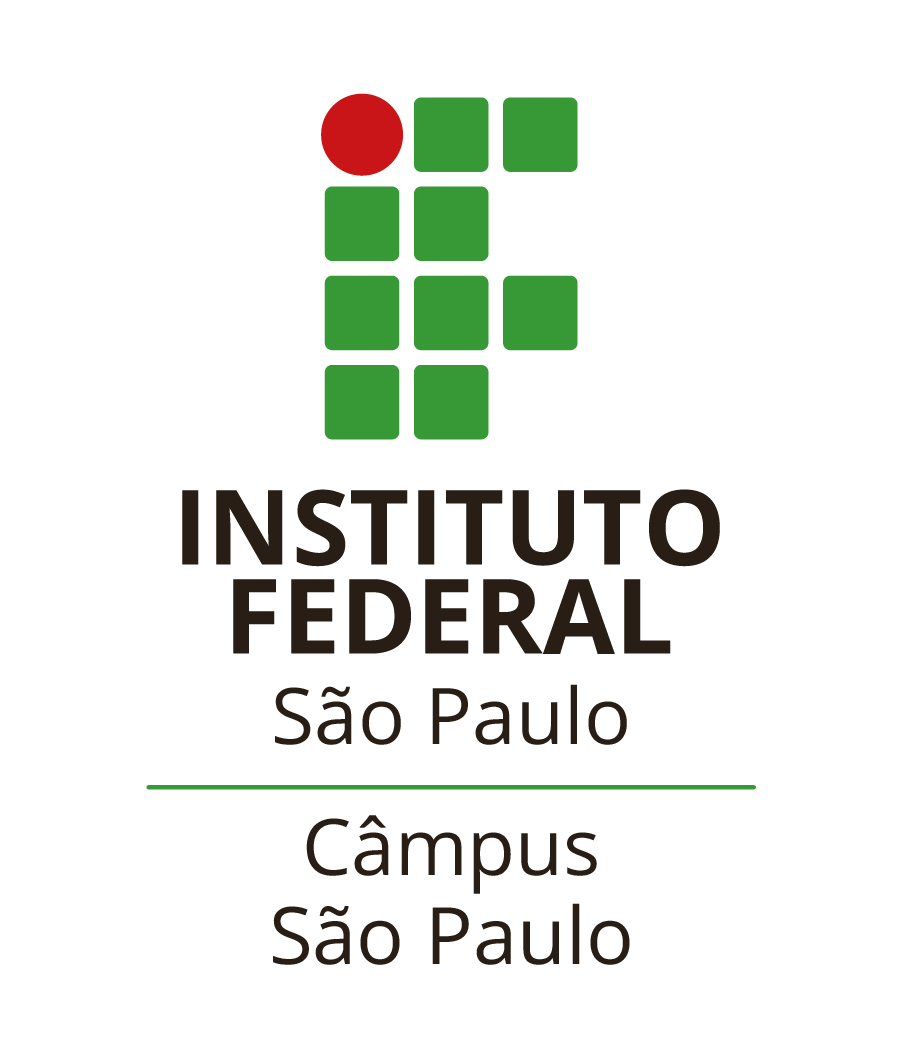 INSTITUTO FEDERAL DE EDUCAÇÃO, CIÊNCIA E TECNOLOGIA DE SÃO PAULOMestrado Profissional em Ensino de Ciências e MatemáticaDECLARAÇÃO DE DISPENSA DE DIÁRIASCredenciamento de Docentes Colaboradores